ВСЕРОССИЙСКАЯ АКЦИЯ «БЕЗОПАСНОСТЬ ДЕТСТВА - 2024»

УВАЖАЕМЫЕ РОДИТЕЛИ, ЗАКОННЫЕ ПРЕДСТАВИТЕЛИ!

С 1 июня 2024 года по 31 августа 2024 года в нашей стране проходит Всероссийская акция «Безопасность детства». Акция проводится по инициативе Уполномоченного по правам ребенка при Президенте Российской Федерации.

Акция направлена на снижение уровня травматизма и гибели детей, формирование в подростковой среде культуры безопасного поведения, сохранение жизни и здоровья несовершеннолетних граждан, организацию досуга и занятости в каникулярный период.

В период Акции планируется проведение дополнительных инструктажей безопасности, распространение листовок и памяток среди обучающихся и родителей по правилам поведения на объектах транспорта, водоемах, в быту, на детских и спортивных площадках.

Продолжится работа по недопущению нахождения несовершеннолетних в общественных местах в вечернее и ночное время без сопровождения законных представителей.
В период летних каникул обратите повышенное внимание на следующие направления обеспечения безопасности детей:

Безопасность поведения детей на улице и в зонах движения автотранспорта
В летний период дети часто проводят свободное время без присмотра взрослых на улице. Это создает дополнительные риски травматизма, попадания под колеса автотранспортных средств, похищений детей.
* ПОМНИТЕ! Движение через проезжую часть даже на зеленый свет светофора можно начинать, лишь убедившись, что все машины готовы пропустить пешехода.
* НЕЛЬЗЯ при переходе через проезжую часть разговаривать по телефону или слушать музыку в наушниках.

Безопасность поведения в пляжных зонах отдыха и на воде
Для обеспечения безопасности детей вблизи водоемов и на воде недостаточно разъяснительной работы. Часто получение травм связано с купанием в неположенном необорудованном месте, а также нарушением правил поведения на воде.
* ЗАПРЕЩАЕТСЯ нахождение детей на водоемах без сопровождения взрослых!
* НЕЛЬЗЯ прыгать в воду с мостов, обрывов и других возвышений.
* НЕЛЬЗЯ купаться в местах с надписью «купаться строго запрещено».
Родители, будьте бдительны, соблюдайте правила безопасного поведения! Не оставляйте детей без присмотра!

Безопасность при общении с животными
После ряда нападений на детей безнадзорных собак, произошедших в 2022 году (в том числе, приведшим к гибели детей), необходимо особенно внимательно отнестись к данной тематике. В начале лета агрессивность собак может повыситься, а частота нападений увеличиться. Необходимо принять превентивные меры по мониторингу мест возможного скопления стай собак.

Безопасность поведения в лесу и на природе
Летом традиционно возрастает количество случаев посещений детьми лесных массивов. Не отпускайте детей далеко от себя, они могут заиграться и заблудиться. Это поможет предотвратить случаи пропажи детей. Детям важно знать о ядовитых грибах и растениях.

На открытой местности летом возникают риски получения детьми в жаркий день теплового удара и солнечных ожогов. Важно, чтобы взрослые напоминали детям о правилах нахождения на солнце в летний период.

Профилактика выпадений из окон и с балконов
Особую опасность, особенно в летний период, представляют открытые окна и балконы.
* НЕ ОСТАВЛЯЙТЕ окна открытыми, используйте верхние форточки или вертикальный режим проветривания.
* ПОМНИТЕ москитная сетка не выдерживает веса маленького ребенка.
* ИСПОЛЬЗУЙТЕ специальные замки или решетки на окнах (ограничители, детские замки).

Предотвращение пожаров
Актуальное правило для любого времени: источники огня в руках у ребенка представляют большую опасность. Обязанность каждого взрослого-пресекать игры детей с огнем в местах пожарной опасности, разъяснять опасность таких игр.

Уважаемые родители, чтобы летние каникулы были незабываемыми для ваших детей, убедительно просим Вас позаботиться об их безопасности!
Безопасность детей – забота взрослых!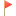 